Wydatek współfinansowany z Europejskiego Funduszu Społecznego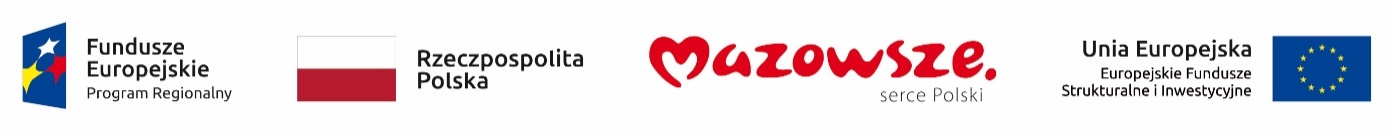 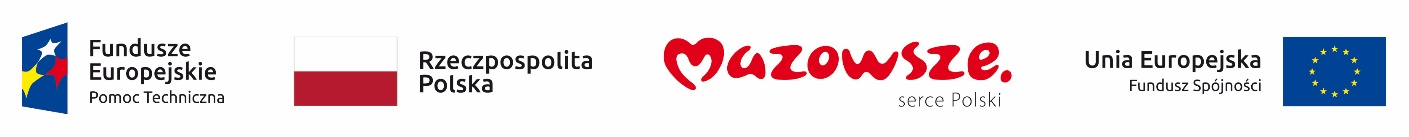 Załącznik nr 1 SZCZEGÓŁOWY OPIS PRZEDMIOTU ZAMÓWIENIAI.	Opis przedmiotu zamówienia:Świadczenie usług wsparcia technicznego dla posiadanego przez Zamawiającego systemu antyspamowego, przez 12 miesięcy. Zamawiający posiada aktualnie system „FortiMail-VM01 24x7 FortiCare and FortiGuard Base Bundle Contract”. Aktualne wsparcie techniczne wygasa w dniu 09.12.2019 r. Zamawiający dopuszcza możliwość przedłużenia wsparcia dla posiadanego rozwiązania, jak również zaoferowanie rozwiązania równoważnego, pod warunkiem, iż będzie możliwe do zastosowania dla posiadanego systemu. Warunki równoważności opisano w pkt III Szczegółowego Opisu Przedmiotu Zamówienia. W ramach pakietu wsparcia Zamawiający w okresie od 10.12.2019 do 09.12.2020 ma prawo do:Wsparcia służb technicznych producenta  - 24x7 – diagnostyka błędów w oprogramowaniuSubskrypcji sygnatur zagrożeń dla AntiSpam i AntivirusW terminie 7 dni od dnia zawarcia Umowy Wykonawca zarejestruje pakiet wsparcia technicznego, na stronie internetowej Producenta Oprogramowania. O fakcie zarejestrowania, Wykonawca powiadomi Zamawiającego drogą elektroniczną.W ramach Umowy Wykonawca będzie świadczył Zamawiającemu usługi eksperckie w ilości 60 roboczogodzin w zakresie świadczenia obsługi technicznej Oprogramowania i wsparcia administratorów Zamawiającego, zwanych dalej „Usługami” obejmujących:przyjmowanie zgłoszeń w zakresie awarii i problemów z Oprogramowaniem;usuwanie awarii i rozwiązywanie problemów z Oprogramowaniem, zgłoszonych przez Zamawiającego;udzielanie administratorom Zamawiającego wsparcia w postaci porad i wyjaśnień dotyczących Oprogramowania;instruowanie administratorów Zamawiającego w zakresie działania oprogramowania; II.	Usługi eksperckie :Usługi świadczone będą co do zasady telefonicznie oraz poprzez zdalny dostęp do systemów informatycznych za pomocą VPN. Zasady korzystania z VPN zostały opisane w załączniku nr 3 do Umowy. W przypadku, gdy będzie to konieczne, Usługi świadczone będą również w siedzibie Zamawiającego.Strony ustalają następujące priorytety zgłoszeń:priorytet niski - dotyczy zgłoszeń nie zakłócających pracy Zamawiającego, w szczególności zmian w konfiguracji, wdrożenia nowych funkcjonalności;priorytet ważne - dotyczy zgłoszeń istotnie utrudniających pracę Zamawiającego, niedostępności części funkcjonalności Oprogramowania;priorytet krytyczne - dotyczy zgłoszeń uniemożliwiających pracę Zamawiającego, niedostępności całkowitej Oprogramowania; Zgłoszenia dokonywane będą za pośrednictwem poczty elektronicznej na adres ……………………….  Zgłoszenia o priorytecie krytyczne zgłaszane będą dodatkowo telefonicznie na numer 
……….. Zgłoszenia mogą być dokonywane w dni robocze w godzinach 8-17. Zgłoszenia dokonane poza tymi godzinami przyjmuje się za dokonane w następnym dniu, w którym zgodnie ze zdaniem poprzedzającym Wykonawca zobowiązany jest do ich przyjmowania.Strony ustalają następujące czasy reakcji dla poszczególnych priorytetów zgłoszeń:priorytet niski – max 6 godziny od zgłoszenia;priorytet ważne – max 6godziny od zgłoszenia;priorytet krytyczne – max 4 godziny od zgłoszenia (czas wskazany w Ofercie Wykonawcy i oceniany w ramach kryterium).Zgłoszenie powinno obejmować następujące dane:osobę zgłaszającą;priorytet zgłoszenia;opis sytuacji;opis dotychczas podjętych działań i ich dotychczasowe rezultaty.Przez czas reakcji Strony przyjmują maksymalny czas, jaki powinien upłynąć od momentu dokonania zgłoszenia, o którym mowa w ust. 4 do rozpoczęcia działań ze strony Wykonawcy.Strony ustalają następujące czasy zakończenia zgłoszenia liczącego od momentu zakończenia przewidywanego czasu reakcji dla poszczególnych priorytetów zgłoszeń:priorytet niski – max 24 godziny;priorytet ważne – max 12 godziny; priorytet krytyczne – max 8 godzin (czas wskazany w Ofercie Wykonawcy i oceniany w ramach kryterium)Działania Wykonawcy podejmowane będą w dni robocze w godzinach 8-17.Zamawiający zastrzega sobie możliwość żądania wstrzymana działań przez Wykonawcę, żądania kierowane będą na adres poczty elektronicznej lub numer telefonu określone w ust. 4.W przypadku, o którym mowa w ust. 10 Zamawiający będzie zobowiązany do zapłaty wynagrodzenia za usługi świadczone do momentu zgłoszenia żądania wstrzymania działańNa dzień podpisania umowy Wykonawca deklaruje, że w skład zespołu specjalistów Wykonawcy świadczących Usługi na rzecz Zamawiającego wchodzić będą ………………………………………………………………………………………..……….. Wykonawca ma prawo do zmiany osób świadczących Usługi na rzecz Zamawiającego na inne osoby o odpowiedniej wiedzy i doświadczeniu po uprzednim uzyskaniu zgody Zamawiającego. Zamawiający ma prawo do żądania zmiany osób świadczących Usługi.W przypadku konsultacji telefonicznych lub przy pomocy komunikatora Skype czas rozmowy liczony będzie w ten sposób, że rozmowa do 30 minut liczona będzie jako 50% stawki za roboczogodzinę, a powyżej 30 minut do 60 minut jako pełna stawka za roboczogodzinę. Po zakończonym miesiącu kalendarzowym świadczenia usług w ramach niniejszej Umowy Wykonawca prześle Zamawiającemu raport, który będzie wyszczególniać co najmniej:rodzaj wykonanych w danym miesiącu kalendarzowym zadań (naprawa błędów, konsultacje telefoniczne lub przy pomocy komunikatora Skype, konsultacje przez e-mail lub pisemnie, aktualizacja oprogramowania itp.),datę/okres wykonania danego zadania,czas poświęcony na wykonanie poszczególnych zadańRaport powinien być przekazany co najmniej w formie elektronicznej na każdy z adresów e-mail podanych do komunikacji w § 8 Umowy.Celem usunięcia wątpliwości Strony zgodnie oświadczają, że czas dojazdu do siedziby Zamawiającego nie wlicza się do czasu pracy.III.	Warunki równoważności:Zamawiający dopuszcza, aby w ramach realizacji przedmiotu zamówienia, Wykonawca, który nie może zapewnić wymaganych usług dla posiadanego przez Zamawiającego rozwiązania, w cenie wskazanej w ofercie, dostarczy inny system, oparty o odpowiednie rozwiązania techniczne, w ramach którego zobowiązany będzie do realizacji usług opisanych w SOPZ. Aktualny system posiadany przez Zamawiającego charakteryzuje się poniższymi parametrami. W przypadku skorzystania z tej opcji, system zapewniony przez Wykonawcę musi posiadać parametry nie gorsze niż system Zamawiającego:Wykonawca musi wdrożyć oferowane rozwiązanie w zakresie:Analiza obecnego systemu pod kątem wdrożenia.Przygotowanie projektu technicznego wdrożenia w konfiguracji wysokiej dostępności bez pojedynczego punktu awarii.Przygotowanie konfiguracji urządzenia i polityk wstępnych do uruchomieniasystemu w sieci klienta.Przygotowanie schematu rekonfiguracji elementów sieci klienta.Integrację wdrażanego systemu z istniejącym w infrastrukturze sieciowej klienta systemem logowania i raportowania.Integracja wdrażanego systemu z posiadanym przez Zamawiającego systemu Active Directory i systemem pocztowym w celu uruchomienia weryfikacji poprawności odbiorców poczty.Integrację z systemem monitoringu SNMP obsługiwanego przez Zamawiającego.Uruchomienie routingu mailowego do systemu pocztowego.Przygotowanie procedur reagowania na najczęściej występujące zdarzenia.Wykonanie dokumentacji powdrożeniowej.8 godzinne szkolenie dla 2 użytkowników w zakresie obsługi systemu. Kwota za szkolenie wliczona jest w wynagrodzenie przysługujące z tytułu należytego wykonania Umowy w § 5 ust. 1.Parametry podstawoweOpis Architektura systemu ochronySystem ochrony musi zapewniać kompleksową ochronę antyspamową, antywirusową i antyspyware’ową. (licencja na urządzenie). System musi być dostarczony w postaci komercyjnej platformy działającej w środowisku wirtualnym z możliwością uruchomienia na posiadanych przez Zamawiającego hypervisorach Microsoft Hyper-V 2012 R2                        Sposoby implementacjiSystem powinien mieć możliwość pracy w każdym z trzech trybów:Tryb gatewayTryb transparentny (nie wymaga rekonfiguracji istniejącego systemu poczty elektronicznej)Tryb serwera pocztowegoFunkcjonalnościSystem musi realizować poniższe funkcjonalności w każdym z trzech trybów pracy:Wsparcie dla wielu domen pocztowychPolityki filtrowania tworzone w oparciu o adresy mailowe, nazwy domenowe, adresy IP (w szczególności reguła all-all)Email routing oraz zarządzanie kolejkami bazujące na politykach Ochrona poczty przychodzącej oraz wychodzącejGranularne, wielowarstwowe polityki wykrywania spamu oraz wirusówSkanowanie Antywirusowe oraz Antyspamowe definiowane na użytkownika w oparciu o atrybuty LDAPRouting poczty (email routing) w oparciu o LDAPKwarantanna poczty z dziennym podsumowaniem (możliwość samodzielnego zwalniania plików z kwarantanny przez użytkownika)Dostęp do kwarantanny poprzez WebMail lub POP3Uwierzytelnianie SMTP w oparciu o protokoły: LDAP, RADIUS, POP3, IMAPMechanizmy reputacji nadawcy wiadomosciWhitelist’y definiowane dla użytkownikaFunkcjonalności w trybie serwera pocztowegoSystem musi zapewniać:Obsługę serwisów pocztowych: SMTP, POP3, IMAPWsparcie SMTP over SSLDefiniowanie powierzchni dyskowej dla użytkownikówSzyfrowany dostęp do poczty poprzez WebMailPolski interfejs użytkownika przy dostępie przez WebMailKalendarz na WebMail’uLokalne konta użytkowników oraz uwierzytelnianie w oparciu o LDAPSynchronizacja książki adresowej z LDAPOchrona antywirusowa, antyspyware’owaSystem musi realizować:Skanowanie antywirusowe wiadomości SMTPKwarantannę dla zainfekowanych plikówSkanowanie załączników skompresowanych Definiowanie komunikatów powiadomień w języku polskimBlokowanie załączników ze względu na typ plikuOchrona antyspamowaSystem musi zapewniać poniższe metody filtrowania spamu:Heurystyczna analiza poczty z dynamiczną aktualizacją regułFiltrowanie treści  załączników, filtrowanie wiadomości po słowach kluczowychSzczegółowa kontrola nagłówka wiadomości Filtrowanie w oparciu o filtry Bayes’a, z możliwością dostrajania dla poszczególnych użytkownikówFiltrowanie poczty w oparciu o sumy kontrolne spamuWykrywanie spamu w oparciu a analizę plików graficznych oraz plików PDF Analiza poczty w oparciu o dynamiczną bazę spamu dostarczaną przez tego samego producentaWspółpraca z zewnętrznymi serwerami RBLKontrola w oparciu o  Greylist’yBiałe i czarne listy definiowane globalnie oraz per użytkownikWeryfikacja źródłowego adresu IPMechanizmy reputacji użytkownikaMożliwe akcje dla poczty: Accept, Relay, Reject,, Discard, Kwarnatanna, Oznaczanie (Tagging)Ochrona przed atakami DoSDenial of Service (Mail Bombing)Ochrona przed atakami na adres odbiorcyDefiniowanie maksymalnych ilości wiadomości pocztowychKontrola Reverse DNS (Anty-Spoofing)Weryfikacja poprawności adresu e-mail nadawcyParametry wydajnościowe i niezawodnościoweochrona minimum 3 domen pocztowychobsługa min 150 lokalnych skrzynek pocztowych w trybie serwerObsługę nie mniej niż 50 profili antywirusowych lub antyspamowychSkanowanie Antyspamowe min. 25 000 wiadomości/godzinę (w oparciu o 100KB wiadomość)Bezpieczeństwo wiadomościSystem musi zapewniać mechanizmy szyfrowania wysyłanych wiadomości pocztowych, bez konieczności instalowania jakichkolwiek aplikacji na stacjach klienckich. Administrator musi mieć możliwość włączenia tej funkcjonalności dla wybranych użytkowników.Wsparcie dla szyfrowanej komunikacji Gateway-to-GatewayWsparcie dla szyfrowanych protokołów: HTTPS, SMTPS, IMAPS, POP3SLogowanie i raportowanieMożliwość definiowania polityki w oparciu w wbudowany kreator konfiguracjiLogowanie SNMP dla zdarzeń systemowych oz możliwością definiowania progówLogowanie do zewnętrznego serwera SYSLOGLogowanie zmian konfiguracji oraz krytycznych zdarzeń systemowychPowiadamianie o działalności wirusówLogowanie informacji na temat spamu oraz niedozwolonych załącznikówPredefiniowane szablony raportów Możliwość planowania czasu generowania raportówMożliwość podglądu logów w czasie rzeczywistym13.Tryb wysokiej dostępności (HA)System musi zapewniać:Konfigurację HA [Active-Passive] w każdym z  trybów: gateway, transparent, serwerTryb Active-Passive z syncronizacją polityk i wiadomości, gdzie cluster występuje pod jednym adresem IPTryb synchronizacji konfiguracji dla scenariuszy rozległych (osobne adresy IP)Wykrywanie awarii i powiadamianie administratoraMonitorowanie stanu połączeń 14.Aktualizacje sygantur, dostęp do bazy spamuSystem musi zapewniać:Pracę w oparciu o bazę spamu uaktualnianą w czasie rzeczywistymPlanowanie aktualizacji szczepionek antywirusowych w czasie (Scheduler)Wymuszona aktualizacja bazy wirusów (tryb push)15.Zarządzanie i RaportowanieLokalny interfejs zarządzania poprzez szyfrowane połączenie HTTPS, SSHDefiniowanie wyglądu interfejsu zarządzania z możliwością wstawienia logo firmy16.Gwarancja producenta i wsparcie serwisowe firmy wdrożeniowejInstalacja i konfiguracja systemu musi być przeprowadzona przez uprawnionego inżyniera posiadającego odpowiedni, aktualny na dzień złożenia oferty certyfikat wystawiany przez producenta zaoferowanego oprogramowania lub certyfikat równoważny.Wsparcie producenta w trybie 24x7 na okres minimum 12 miesięcy.12 miesięczne wsparcie techniczne ze strony firmy wdrożeniowej, możliwość zgłaszania awarii  w dni robocze w godzinach 8.00 - 17.00 12 miesięczna  subskrypcja w pełnej funkcjonalności bezpieczeństwa. 17.Informacje dodatkoweSystem ochrony poczty bez ograniczeń licencyjnych pod względem ilości chronionych skrzynek pocztowych. System ochrony poczty z możliwością archiwizowania poczty. Możliwość współpracy systemu ochrony poczty  z urządzeniami typu Sandbox w celu blokowania nieznanych zagrożeń. Możliwość uruchomienia systemy ochrony przed wyciekiem poufnych informacji (DLP) działający w oparciu o co najmniej reguł statyczne (słowa, wyraźnie regularne) oraz bazę dokumentów. 